Ondernemen Het keuzevak Ondernemen is een verbredend keuze vak. Voor leerlingen uit andere profielen een geheel nieuw vak, voor leerlingen uit het profiel EO is wel overlap. De profielmodule Commercieel  biedt de marketinginstrumenten 'los' aan, in het keuzedeel Marketing worden de marketinginstrumenten aangeboden in samenhang binnen bestaande marketingformules en bij het keuzevak Ondernemen gaat het om een 'eigen' marketingformule, naast de persoonlijke SWOT en financieringsplan. Als leerlingen binnen EO Commercieel  en Marketing hebben gevolgd, kunnen zij in minder tijd of in een complexere omgeving werken aan het keuzedeel Ondernemen.De leerlijn kan dan als volgt opgebouwd worden:OndernemendheidOndernemerschapJe eigen ondernemingDeze leerlijn is voor de eerste twee onderdelen opgenomen in de zgn. piramide van ondernemerschap (zie afbeelding 1).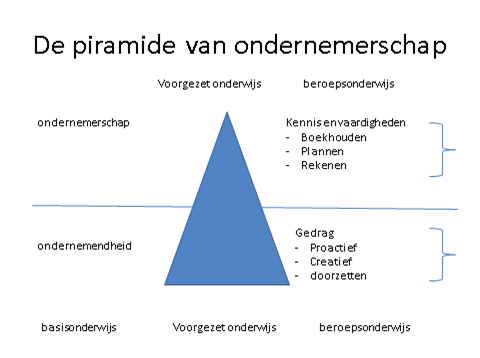 Afbeelding 1  Pyramide van ondernemerschapDe daarbij behorende essentiële kennis, vaardigheden en attitudes zijn:Kennis: het vermogen inzicht te krijgen in de beschikbare mogelijkheden voor persoonlijke, professionele en/of commerciële activiteiten en van de grotere samenhangen waarin mensen wonen en werken, zoals een ruim begrip van het functioneren van de economie en de mogelijkheden en uitdagingen waarvoor een werkgever of organisatie staat. Men moet zich ook bewust zijn van de ethische rol van ondernemingen en van de positieve invloed die zij bijvoorbeeld door eerlijke handel of maatschappelijk verantwoord ondernemen kunnen uitoefenen.Vaardigheden. De vaardigheden hebben betrekking op proactief projectbeheer (waaronder planning, organisatie, management, leiderschap en delegeren, analyseren, communiceren, debriefing, evaluatie en verslaglegging), daadwerkelijke vertegenwoordiging en onderhandelen en het vermogen zowel alleen als in teamverband te werken. Een belangrijke competentie is het kunnen beoordelen van de eigen sterke en zwakke punten en het evalueren en zo nodig nemen van risico's.Attitudes. Een ondernemende houding wordt gekenmerkt door initiatief, pro activiteit, onafhankelijkheid en innovatie in het persoonlijke en maatschappelijk leven en op het werk. Hiertoe behoren ook motivatie en de vastbeslotenheid om doelstellingen te halen, hetzij persoonlijke, hetzij gemeenschappelijke, ook op het werk.Het verschil tussen ondernemendheid en ondernemerschap.Ondernemendheid is een overkoepelende term voor een ondernemende houding en ondernemend gedrag. Een ondernemende houding houdt voor een leerling in dat de leerling actief op zoek gaat naar kansen om nieuwe initiatieven (= creatief handelen) te ontplooien. Maar ook dat de leerling kansen ziet en onderkent en deze aangrijpt. Vervolgens vertaalt (= zelfsturing)  de leerling deze kansen in concrete acties en bouwt zo aan een ondernemende houding binnen school, werk of privé. Ondernemendheid wordt als een belangrijke voorwaarde gezien voor ondernemerschap. Bij ondernemerschap gaat het om drie kernbegrippen: kansen zien, kansen benutten creëren van waarde. De eerste twee begrippen betreffen de ondernemende houding: het zien van kansen en die ook weten te benutten. Die houding kan heel breed worden toegepast. Het laatste en daarmee het onderscheidende begrip, heeft betrekking op het runnen van een eigen bedrijf om daarmee uiteindelijk waarde te creëren. Waarde is veel meer dan geld of inkomen alleen. Het gaat vaak om voldoening en erkenning. Om waarde te kunnen creëren is veelal een ondernemende houding nodig: (steeds weer) kansen zien en benutten.Welk gedrag hoort bij ondernemendheid en ondernemerschap?Er kan gebruik gemaakt worden van het, door CEGO (Laeverts e.c. 2004) ontwikkelde STEP profiel. In het hier onderstaande schema vormen 'zelfsturing' en 'creativiteit' de kernelementen. 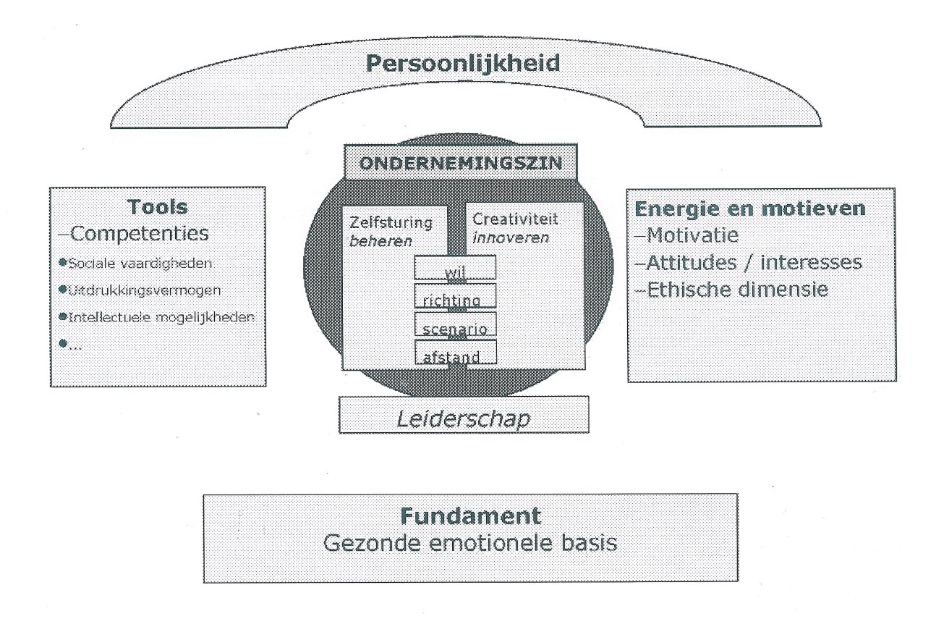 STEP profiel voor de operationalisering van Ondernemendheid (vertaald naar de Nederlandse situatie)Websites die kunnen helpen om ondernemend onderwijs tot een succes te maken!Een persoonlijke SWOThttps://www.werkplanet.nl/home/actueel/artikelen/artikel/2011/2028/Voorbeeld%20van%20een%20SWOT-analyse n%20SWOT-analyse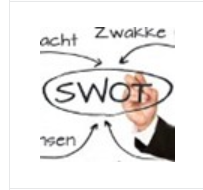 Marketingplan.http://www.mkbservicedesk.nl/49/wat-staat-marketingplan.htm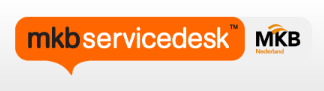 Financieel plan http://www.ondernemersplein.nl/ondernemen/geldzaken/uw-financien-onder-controle/info-en-advies/uw-financieel-plan/financieringsbegroting/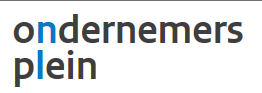 Ondernemend.nuhttp://www.ondernemend.nu/voortgezet-onderwijs/onderwijsvorm/vmbo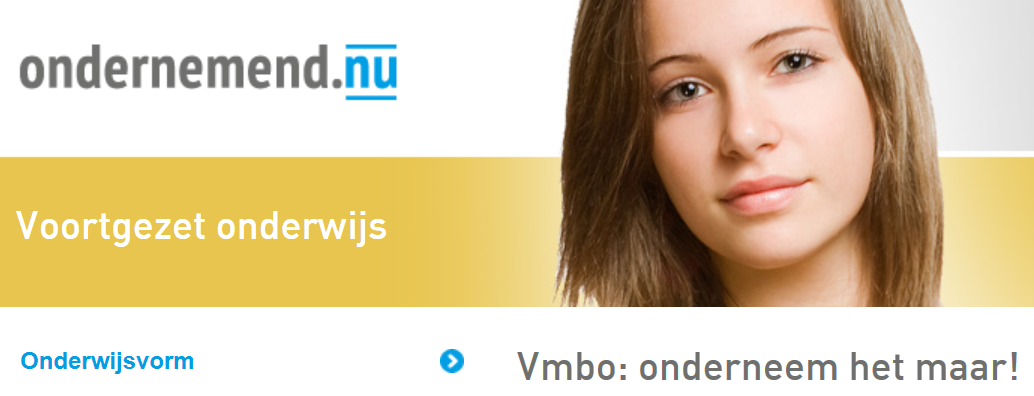 Ondernemen doe je zo!http://www.jinc.nl/projecten/ondernemen-doe-je-zo/148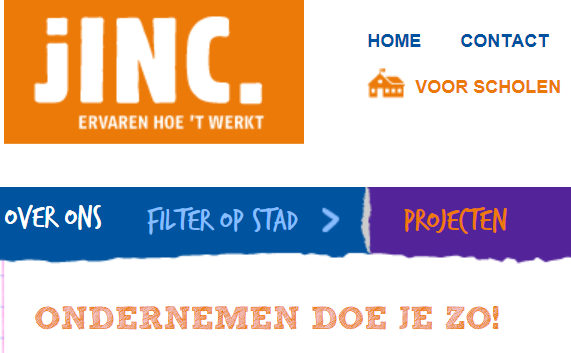 Jong ondernemenhttp://www.jongondernemen.nl/ http://www.jongondernemen.nl/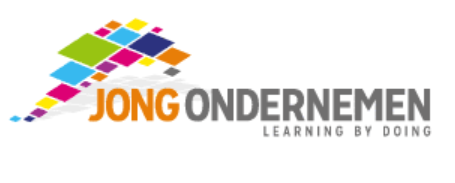 Ondernemendheid: een continuümOndernemendheid: een continuümWilsfactor: ervoor gaan, doorzettenWilsfactor: ervoor gaan, doorzettenWacht vaak passief af.Neemt geen of nauwelijks initiatief of doet nieuwe voorstellenHeeft weinig of geen interesseBlijft bij de pakken neerzitten of geeft een hulpeloze indrukGeeft snel opIs snel gefrustreerdIs geboren initiatiefnemerLoopt makkelijk warm voor ietsZet door, ook als er zich obstakels voordoenGeniet van impact,Brengt vaak iets te weeg in zijn omgevingWil kwaliteit leverenRichting kiezen: weten wat je wilt, geïnspireerd zijnRichting kiezen: weten wat je wilt, geïnspireerd zijnWeet niet wat hij wilHeeft weinig zicht of feeling met wat hem aanspreektGeen richtingsgevoelKan niet kiezenToont weinig interesseOntbreekt hem aan inspiratie Kan geen of moeilijk actie ondernemen of doelen stellenVoelt intuïtief goed aan waar hij naar toe wilKiestHeeft veel inspiratieInitiatieven en originele mogelijkheden borrelen spontaan opZiet, zelfs in beperkte situaties, kansenIs doorgaans niet los te krijgen van genomen initiatievenScenario's bedenken en uitvoeren: weten wat je te doen staat en het voor elkaar krijgenScenario's bedenken en uitvoeren: weten wat je te doen staat en het voor elkaar krijgenGaat traag of niet van startHeeft zelden een beeld hoe taken/opdrachten aan te pakkenIs bij nieuwe opdrachten vaak hulpeloosDwaalt regelmatig af bij de taakuitvoeringVoert taken moeizaam of mechanisch uitHeeft geen oog voor (relevante) details invoering en omgevingHeeft niet in de gaten als het fout looptWordt uit evenwicht gebracht door onvoorziene omstandighedenHoudt krampachtig vast aan vertrouwde scenario, regels en proceduresGaat probleemloos in vertrouwde en nieuwe situaties doelgericht van startHoudt van uitdagingDurft met weinig informatie van start te gaanVertrouwt op improvisatie en creativiteitBlijft tijdens de uitvoering alert voor details en stuurt bijAnticipeert op resultaat en houdt een brede kijk op de werkzaamhedenHoudt van onverwachte wendingen en situaties en past zich flexibel aanGaat vaak vernieuwend te werk en komt met originele oplossingenAfstand nemenAfstand nemenWerkt halsoverkop of lukraakIs vaak gefocust op deelaspectenHeeft geen zicht op verder afgelegen doelenGeeft bij tegenslag/frustratie snel opBlikt zelden terug op uitgevoerde taakWat gedaan is, is voorbijZiet opdrachten als het klaren van een klus Leert weinig van ervaringen en houdt vast aan eigen ideeën en routinesStelt geen of nauwelijks vragenBlikt vooruitGaat planmatig en strategisch te werkKan vlot aangeven wat hij wil bereiken en hoe hij te werk gaatWanneer iets niet lukt, analyseer hij de situatie en komt met een beter aanpakBij een onhaalbare opdracht kan hij het project loslatenIs sterk in terugblikkenActiviteit wordt geëvalueerd op kwaliteit en efficiëntieTrekt lering uit ervaringen en bouwt expertise opLeiderschapLeiderschapHangt er maar wat bij en/of blijft aan de kant staanIs bij groepswerk vaak vijfde wiel aan de wagenVindt geen aansluiting om een constructieve bijdrage te leverenGeen of storende inbrengWeinig oog voor grotere geheel, is bezig met eigen dingen, details of helemaal met nietsHeeft profiel van een leiderNeemt spontaan initiatie om mensen te mobiliserenInspireert anderen en kan ideeën goed overbrengenBepaalt de koers met de groep meeBrengt spontaan verschillende ideeën bijeen, hakt knopen door en delegeert Blijft geheel overzienBiedt hulp, moedigt aan en zet aan tot bijsturenIs zich bewust van verantwoordelijkheid